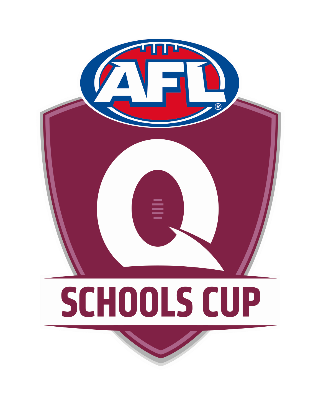 2019 AFL QUEENSLAND SCHOOLS CUPTEAM SHEETPlease submit to Amy Anderton amy.anderton@afl.com.au No later than 48 hours prior to your scheduled matchTeam Sizes:Primary Male - 18 players: 15 on-field and 3 interchangePrimary Female - 15 players: 12 on-field and 3 interchangeJunior & Senior Male - 25 players: 18 on-field and 7 interchangeJunior & Senior Female - 20 players: 16 on-field and 4 interchangeSCHOOL NAME: SCHOOL NAME: DIVISION:DIVISION:JerseyNo.First NameFirst NameSurnameGradeDOBClub AFL player? Y/NCOACHA/COACHMANAGERTRAINER